ЧЕРКАСЬКА ОБЛАСНА РАДАР І Ш Е Н Н Я23.04.2021                                                                               № 6-48/VIIIПро звернення депутатів Черкаської обласної ради до голови Черкаської обласної державної адміністрації СКІЧКА О.О., начальника Управління освіти і науки Черкаської обласної державної адміністрації ДАНИЛЕВСЬКОГО В.В., Управління Державної служби якості освіти у Черкаській області, Головного управління Держпродспоживслужби в Черкаській області, Управління Державної служби України з надзвичайних ситуацій у Черкаській області	Відповідно до  статті 43 Закону України «Про місцеве самоврядування в Україні», Черкаська обласна рада вирішила:	Звернутись до голови Черкаської обласної державної адміністрації             СКІЧКА О.О., начальника Управління освіти і науки Черкаської обласної державної адміністрації ДАНИЛЕВСЬКОГО В.В., Управління Державної служби якості освіти у Черкаській області, Головного управління Держпродспоживслужби в Черкаській області, Управління Державної служби України з надзвичайних ситуацій у Черкаській області щодо проведення перевірки фактів порушень ліцензійних умов провадження освітньої діяльності ПРИВАТНИМ ЗАКЛАДОМ ДОШКІЛЬНОЇ ТА ЗАГАЛЬНОЇ СЕРЕДНЬОЇ ОСВІТИ «УКРАЇНСЬКА ДИТЯЧА АКАДЕМІЯ» та ПРИВАТНИМ ЗАКЛАДОМ «УКРАЇНСЬКИЙ АГРАРНИЙ ЛІЦЕЙ» та, у разі підтвердження таких фактів, вжити невідкладних заходів щодо анулювання ліцензій на провадження освітньої діяльності (текст звернення додається).Голова									А. ПІДГОРНИЙ Додаток до рішення обласної ради від 23.04.2021 № 6-48/VIIIЗверненнядепутатів Черкаської обласної ради до голови Черкаської обласної державної адміністрації СКІЧКА О.О., начальника Управління освіти і науки Черкаської обласної державної адміністрації                    ДАНИЛЕВСЬКОГО В.В., Управління Державної служби якості освіти                      у Черкаській області, Головного управління Держпродспоживслужби                       в Черкаській області, Управління Державної служби України з надзвичайних ситуацій у Черкаській області Ми, депутати Черкаської обласної ради, звертаємося до Вас з приводу наступного.До нас, як депутатів Черкаської обласної ради, надходять чисельні звернення від жителів міста Умань щодо порушення їх законних прав                      та інтересів ПРИВАТНИМ ЗАКЛАДОМ ДОШКІЛЬНОЇ ТА ЗАГАЛЬНОЇ СЕРЕДНЬОЇ ОСВІТИ «УКРАЇНСЬКА ДИТЯЧА АКАДЕМІЯ»                                         та ПРИВАТНИМ ЗАКЛАДОМ «УКРАЇНСЬКИЙ АГРАРНИЙ ЛІЦЕЙ»,                       що розташовані за адресою: Україна, 20300, Черкаська обл., місто Умань,                         вул. І. Гонти, будинок 3 (далі – приватні заклади освіти), у зв’язку                                 з недотриманням суб’єктами господарювання чинного законодавства щодо здійснення освітньої діяльності та  вимог ліцензійних умов провадження освітньої діяльності.  Юридичну особу ПРИВАТНИЙ ЗАКЛАД «УКРАЇНСЬКИЙ АГРАРНИЙ ЛІЦЕЙ» зареєстровано 04.04.2017, номер запису в Єдиному державному реєстрі юридичних осіб, фізичних осіб-підприємців та громадських формувань 10251020000002609, ідентифікаційний код юридичної особи 41255112.Юридичну особу ПРИВАТНИЙ ЗАКЛАД ДОШКІЛЬНОЇ ТА ЗАГАЛЬНОЇ СЕРЕДНЬОЇ ОСВІТИ «УКРАЇНСЬКА ДИТЯЧА АКАДЕМІЯ» зареєстровано  26.04.2018, номер запису в Єдиному державному реєстрі юридичних осіб, фізичних осіб-підприємців та громадських формувань 10251020000002725, ідентифікаційний код юридичної особи 42092476.Вищезазначені приватні заклади освіти здійснюють освітню діяльність                    на підставі виданих Черкаською обласною державною адміністрацією                         та Міністерством освіти і науки України ліцензії, а саме:- на право провадження освітньої діяльності у сфері загальної середньої освіти (розпорядження Черкаської обласної державної адміністрації                                   від 26.05.2017 №289);- щодо розширення провадження освітньої діяльності у сфері загальної середньої освіти (розпорядження Черкаської обласної державної адміністрації       від 26.05.2017 №407);- на право провадження освітньої діяльності у сфері професійної (професійно-технічної) освіти (наказ МОН від 26.06.2018 №1364-л);- на право провадження освітньої діяльності за рівнем дошкільної освіти (розпорядження Черкаської обласної державної адміністрації від 22.06.2018 №461);- на право провадження освітньої діяльності за рівнем повної загальної середньої освіти (розпорядження Черкаської обласної державної адміністрації        від 22.06.2018 №460);- на розширення провадження освітньої діяльності за рівнем повної загальної середньої освіти (розпорядження Черкаської обласної державної адміністрації    від 08.04.2019 №232).За наданою інформацією ПРИВАТНИМ ЗАКЛАДОМ ДОШКІЛЬНОЇ                     ТА ЗАГАЛЬНОЇ СЕРЕДНЬОЇ ОСВІТИ «УКРАЇНСЬКА ДИТЯЧА АКАДЕМІЯ» та ПРИВАТНИМ ЗАКЛАДОМ «УКРАЇНСЬКИЙ АГРАРНИЙ ЛІЦЕЙ» порушено вимоги законодавства у сфері освітньої діяльності, що підлягає ліцензуванню, а саме: Щодо можливих порушень ліцензійних умов започаткування                                          та провадження освітньої діяльності у сфері повної загальної середньої освіти:штатний розпис приватних закладів освіти не відповідає типовим штатним нормативам закладів загальної середньої освіти, а саме, забезпеченість працівниками є меншим, ніж визначено Типовими штатними нормативами закладів загальної середньої освіти, що затверджені в установленому порядку,                     та вчителями, які безпосередньо задіяні у проведенні навчальних занять (уроків), відповідно до затвердженої освітньої програми;кваліфікація задіяних до навчальних занять вчителів не відповідає професійним кваліфікаціям вчителів саме з відповідних навчальних предметів; вчитель іноземної мови, який має документ про вищу освіту, видану іноземним закладом вищої освіти, задіяний у проведенні навчальних занять                     без документального підтвердження визнання ступеня вищої освіти, здобутого                       в іноземних закладах освіти;недотримані вимоги щодо забезпечення приміщеннями, спортивним майданчиком для проведення у достатній кількості занять з фізичної культури                    (у приватних закладах освіти є спортивний майданчик під відкритим небом, територія та розмір якої не пристосовані для занять з фізичної культури, спортивний зал у приватних освітніх закладах відсутній взагалі, натомість учні змушені фізичною культурою займатись у іншому закладі освіти                                та у приватному спортивному комплексі, що розташовані на відставні більше 500 метрів від їх приватного закладу освіти);недотримані вимоги щодо закріплення майна приватного закладу освіти за ним відповідно до вимог законодавства. Відсутні документи, що засвідчують право власності чи користування майном для провадження освітньої діяльності за певним рівнем повної загальної середньої освіти, що ліцензується (відповідно до реєстрації з Державного реєстру речових прав на нерухоме майно та реєстру прав власності на нерухоме майно, приміщення закладів освіти - приватного закладу «Український аграрний ліцей» та приватного закладу дошкільної та загальної середньої освіти «Українська дитяча академія» належать на праві приватної власності ТОВ «Кепітал Системз», код ЄДРПОУ 38909467 та ПАТ «Лакталіс-Миколаїв», код ЄДРПОУ 23624594 та становлять собою адміністративно-побутовий корпус з прибудовами, виробничий корпус                                    з прибудовами, контрольно-пропускний пункт з прибудовами, маслоцех                                   з прибудовами, будівля мийки машин, цех морозива з прибудовами, котельня                       з підвалом, насосна станція артсвердловини, склад хімічних речовин, насосна мазутна, насосна компресорної, трансформаторна підстанція, насосна міської води, незавершене будівництво маслоцеху), натомість у переліку відсутнє приміщення, що б відповідало провадженню освітньої діяльності;недотримана вимога щодо наявності достатнього обсягу бібліотечного фонду закладу освіти (відсутня бібліотека взагалі);недотримана вимога щодо визнання приватних закладів освіти у системі освіти іноземної держави або освітньої/навчальної програми, що підлягає затвердженню центральним органом виконавчої влади із забезпечення якості освіти у порядку, затвердженому центральним органом виконавчої влади                       у сфері освіти і науки, хоча на офіційному вебпорталі та офіційній сторінці міститься інформація, що приватний заклад дошкільної та загальної середньої освіти «Українська дитяча академія» проводить навчання за фінською                         та естонською моделлю освіти та за власною розробленою програмою.Щодо можливих порушень ліцензійних умов започаткування                                  та провадження освітньої діяльності у сфері професійної (професійно-технічної) освіти:відсутність документів, що підтверджують право власності, оперативного управління чи користування основними засобами для здійснення навчально-виховного процесу на строк, необхідний для завершення повного циклу освітньої діяльності;недотримання технологічних вимог щодо матеріально-технічного, навчально-методичного та інформаційного забезпечення освітньої діяльності                    у сфері професійної (професійно-технічної), а саме, відсутність бібліотеки                      у тому числі читального залу, спортивного залу, стадіону, пункту харчування, гуртожитку з мінімальним відсотком (70%);недотримання кадрових вимог щодо забезпечення започаткування                                                                                                                                                                                                                                                                                                                                                                                                                                                                                                                                                                                                                                                                                                                                                                                                                                                                                                                                                                                                                                                                                                                                                                                                                                                                                                                                                                                                             та провадження освітньої діяльності у сфері професійної (професійно-технічної) освіти, а саме неповна забезпеченість викладачами усіх навчальних дисциплін навчального плану;незабезпечення актуальності відомостей про кадрове та матеріально-технічне забезпечення, відомості про які подаються кожного навчального року до 1 травня, а про матеріально-технічне забезпечення – до 31 грудня                         або протягом трьох місяців після їх зміни. Станом на сьогодні приватний заклад освіти взагалі є заблокованим і не вносить жодної актуальної інформації в Єдину державну електронну базу з питань освіти, що ставить під сумнів                    їх діяльність та видачу ними документу про освіту;недотримання вимог про кількісні та якісні показники матеріально-технічного забезпечення освітньої діяльності у сфері професійної (професійно-технічної) освіти, а саме, відсутність навчального господарства, трактородрому, навчально-виробничих дільниць та інше;Щодо можливого недотримання вимог санітарного регламенту                             для закладів загальної середньої освіти, затверджених Наказом Міністерства охорони здоров’я України від 25.09.2020 №2205, що є обов’язковими                                       до виконання:у закладах освіти відсутній спортивний зал, натомість учні змушені займатись фізичною культурою у іншому закладі освіти та у приватному розважально-спортивному комплексі, що розташовані на відставні                        більше 500 метрів від їх закладу освіти);порушення допустимих вимог звуку та звукових тисків у приміщеннях закладів освіти та на прилеглій до закладів освіти території, що відбувається                     за діяльності шиномонтажу, станції технічного обслуговування, автомийки, автозаправних станцій, розташованих за тією ж адресою, що і освітні заклади;  порушення вимог щодо дотримання відстані закладів освіти від станцій технічного обслуговування,  автозаправних станцій, гаражів, що розташовані                       на відстані меншій ніж 50 метрів;недотримання вимог організації і якості харчування, зокрема, учні старших класів харчуються у окремому приватному закладі харчування                         за територією приватних закладів освіти з сумнівним дотриманням останніми організації та якості харчування, учні ж молодших класів харчуються в їдальні приватного закладу освіти, але знову ж таки приготування їжі відбувається окремим приватним закладом харчування, що знову ж ставить під сумнів дотримання вимог організації і якості харчування;недотримання вимог щодо проходження обов’язкового медичного огляду як вчителями так і працівниками, що мають безпосереднє відношення                                 до харчування дітей;недотримання вимог щодо доступності до навчальних приміщень                          для осіб з інвалідністю та інших маломобільних груп населення.місце проведення освітньої діяльності приватних закладів освіти                        (3-х поверхове та 2-поверхове приміщення) є вкрай сумнівними, оскільки  територія закладів освіти не огороджена від інших суб’єктів господарювання,                                                                                                                                                                                                                                                                                                                                                                                                                                                                                                                                                                                                                                                                                                                                     а на території і в самих приміщеннях фактично розташовані офісні приміщення суб’єктів господарювання, що не мають жодного відношення до освітньої діяльності та до закладів освіти взагалі.Щодо можливого використання одержувачем коштів освітньої субвенції                   з порушенням вимог законодавства:кошти за освітньою субвенцією спрямовуються не за цільовим призначенням, зокрема, спрямовується на оплату праці особам,                                                 які не є педагогічними працівниками та/або спрямовується на оплату праці педагогічним працівникам, які не задіяні у проведені навчальних занять (уроків);у письмовій заявці про надання субвенції вказані недостовірні відомості про реальний контингент учнів (їх кількості), які здобувають загальну середню освіту.Враховуючи вищевикладене, відповідно до Закону України «Про статус депутатів місцевих рад», звертаємось до вас з проханням, в межах чинного законодавства, розглянути можливість перевірки викладених фактів та у разі виявлення порушень вимог ліцензійних умов провадження освітньої діяльності  вжити невідкладних заходів щодо анулювання ліцензій на провадження освітньої діяльності ПРИВАТНОМУ ЗАКЛАДУ ДОШКІЛЬНОЇ ТА ЗАГАЛЬНОЇ СЕРЕДНЬОЇ ОСВІТИ «УКРАЇНСЬКА ДИТЯЧА АКАДЕМІЯ»                                                   та ПРИВАТНОМУ ЗАКЛАДУ «УКРАЇНСЬКИЙ АГРАРНИЙ ЛІЦЕЙ».Крім того, просимо перевірити факт використання одержувачем коштів субвенції з порушенням вимог законодавства та у разі виявлення порушень вжити невідкладних заходів щодо припинення надання бюджетних коштів                              і притягнення до відповідальності осіб, винних у зазначених порушеннях.Про результати розгляду даного звернення просимо повідомити                               обласну раду у термін визначений законодавством.                                           Схвалено на шостій сесії Черкаської обласної ради VIII скликання                                   23 квітня 2021 року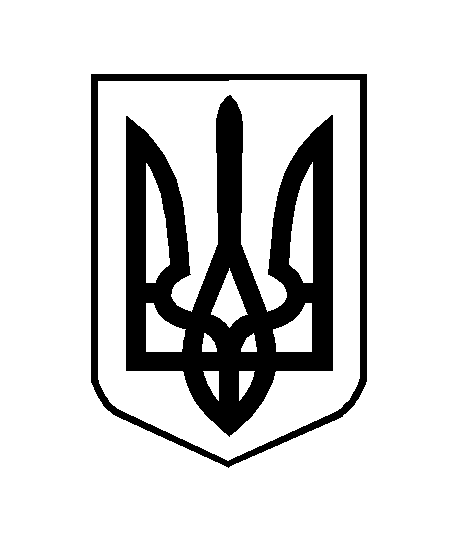 